VALGAMAA MEISTRIVÕISTLUSEDDISCGOLFIS2018J U H E N DI EESMÄRKSelgitada Valgamaa meistrid disc golfis 2018. aastal.II VÕISTLUSTE AEG, KOHT, AJAKAVA1. Võistlused toimuvad 20. oktoobril 2018. a2. Mängitakse Tõrva discgolfi rajal (18 korvi). Rada asub Tõrva Gümnaasiumi kõrval (parkimine Tõrva Gümnaasiumiparklas).3. Ajakava:09:30 – 09:40 Kohaloleku kontroll (kohustuslik)09:40 – Mängijate koosolek10:00 – I ring12:30 – 13:30 Lõuna13:30 – Mängijate koosolek13:45 – II ring16:30 - Autasustamine*Võistluste korraldaja pakub võistlejatele kohapeal pirukaid ning morssi.Samas on kõigil võimalus käia Tõrva linnas asuvates kauplustes ning ostaendale muud meelepärast. Lähim pood (Konsum) asub rajast ca 200mkaugusel.III REGISTREERIMINE1. Osaleda saab ainult eelregistreerimisega! Registreerimine lõppeb18. oktoober 2018 kell 23:592. Registreerida saab Disc Golf Metrix keskkonnas:https://discgolfmetrix.com/?u=scorecard&ID=7894103. Osavõtutasu iga sportlase kohta on 5 eurot. Osavõtutasu maksta SK Tõrva Discgolf arvelduskontole EE212200221069684958 või kohapeal.IV OSALEJATELEVõistlusele lubatakse maksimaalselt 72 mängijat (registreerimisejärjekorras). Osa lubatakse võtta kõikidel Valgamaa omavalitsusüksusteterritooriumidel elavatel või töötavatel inimestel, Valgamaa koolideõpilastel, Valgamaa spordiklubide liikmetel või Valgamaale sissekirjutatud inimestel.V KORRALDUS, LÄBIVIIMINE JA TULEMUSTEARVESTAMINEVõistlused korraldab Valgamaa Spordiliit.Tournament Director (TD) – Margo MetsojaReeglid1. Mängitakse PDGA reeglite järgi (www.pdga.com)2. Mängitakse kaks 18 korviga ringi3. Pärast I ringi toimub võistlejate ümber grupeerimine tulemustealusel, võistlusklasside kaupaVõrdsete tulemuste korral auhinnalisel positsioonil selgitatakse paremusjärjestus korraldaja poolt valitud rajal CTPga (ühe viskega korvile lähemal).VõistlusklassidVõistlustele pääseb maksimaalselt 72 osalejat. Võistlusklass avatakseainult siis, kui võistlusklassi on registreerunud vähemalt 3 osalejat.Võistlusklassid:• Noored (sündinud 2002 ja hiljem)• Naised• Mehed• Masters (mehed 40+, sündinud 1978 või varem)VI AUTASUSTAMINEVõistlusklasside I - III kohale tulnud sportlasi autasustatakse Valgamaameistrivõistluste medali, Valgamaa Spordiliidu diplomi ning korraldajapoolt välja valitud lisaauhindadega.Eriauhind hole-in-one (ühe viskega korvi) viskajale.Lisaks veel loosiauhinnad!VII MAJANDAMINEVõistluste läbiviimisega seotud kulud kaetakse osavõtumaksust ning Valgamaa Spordiliidu eelarvest. Võistlejate lähetamise ja toitlustamisega seotud kulutused kannavad sportlased ise või neid lähetanud organisatsioonid.VIII ÜLDISELTKõik juhendis määratlemata küsimused lahendab Tournament Director.Võistluste korraldaja jätab endale õiguse teha vajadusel juhendismuudatusi.TD: Margo Metsoja (margo@torva.ee, 5632 3049)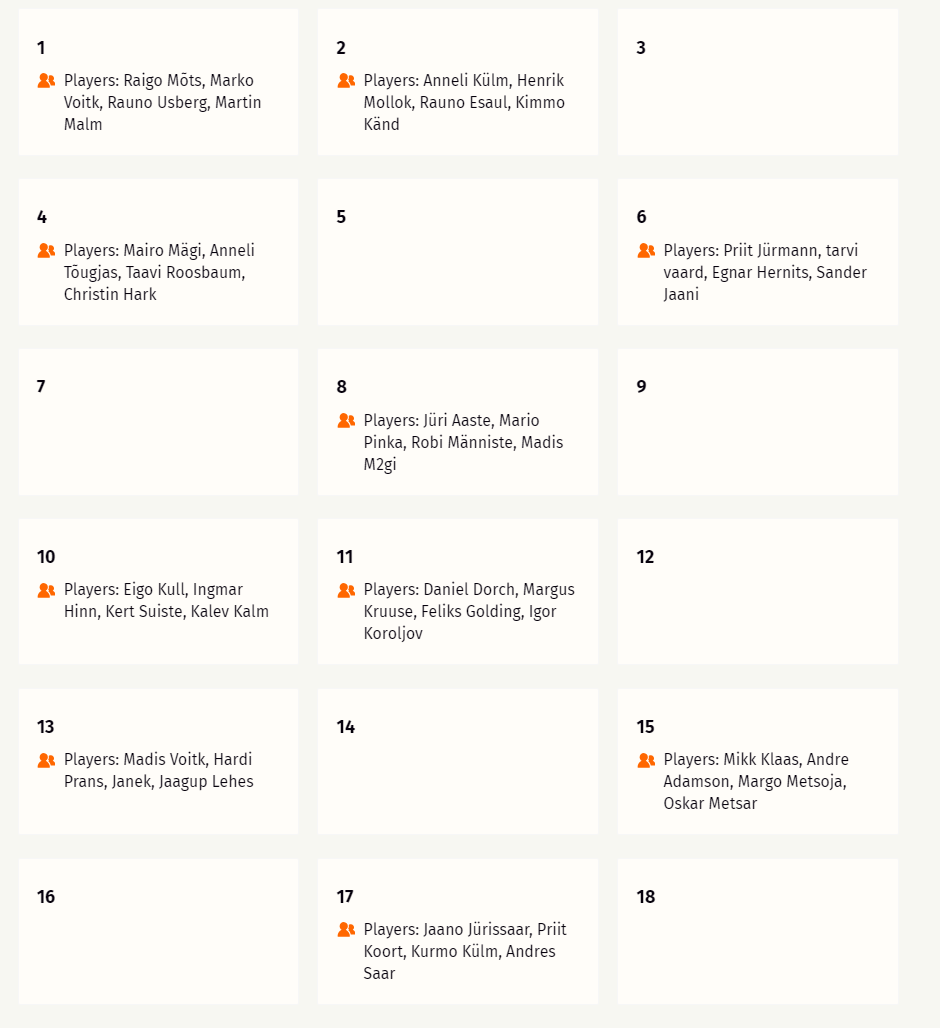 